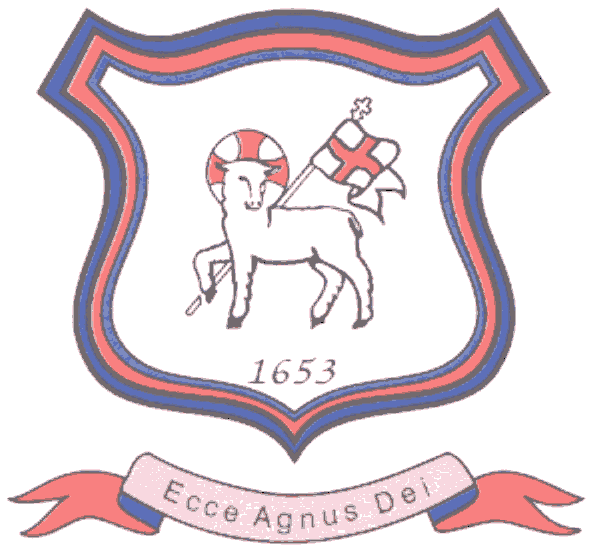 NameAddressAmount sponsored(per page/per book or total)Total amountMoney collected